/08 RM 03809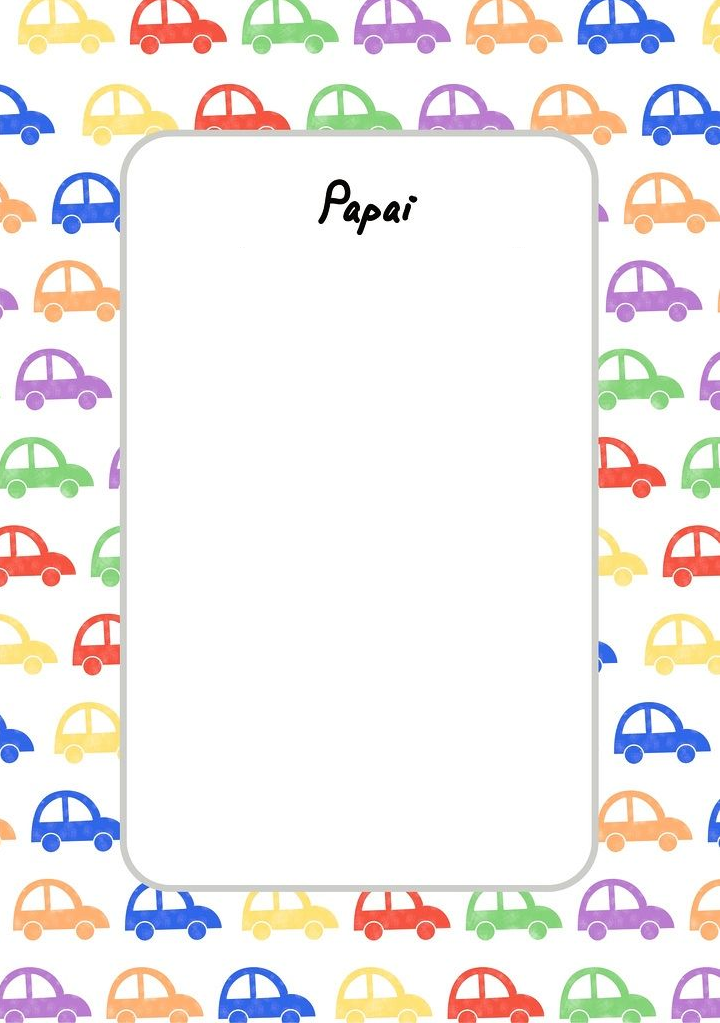 